Publicado en Madrid el 19/03/2024 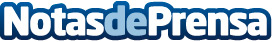 Koker Events: la firma de moda a la conquista del mundo de los eventosEquilibrio entre elegancia, comodidad y tendencia. Una elección acertada con independencia del lugar y la hora. Fomentar el empleo entre mujeres de más de 45 años. Lydia Lozano, concursante de "Baila como puedas" de RTVE y ex presentadora de "Sálvame", inaugurará una tienda Koker, en MálagaDatos de contacto:Andrés del ValKOKER /Director de Comunicación607397172Nota de prensa publicada en: https://www.notasdeprensa.es/koker-events-la-firma-de-moda-a-la-conquista Categorias: Nacional Moda Marketing Madrid Andalucia Emprendedores Eventos http://www.notasdeprensa.es